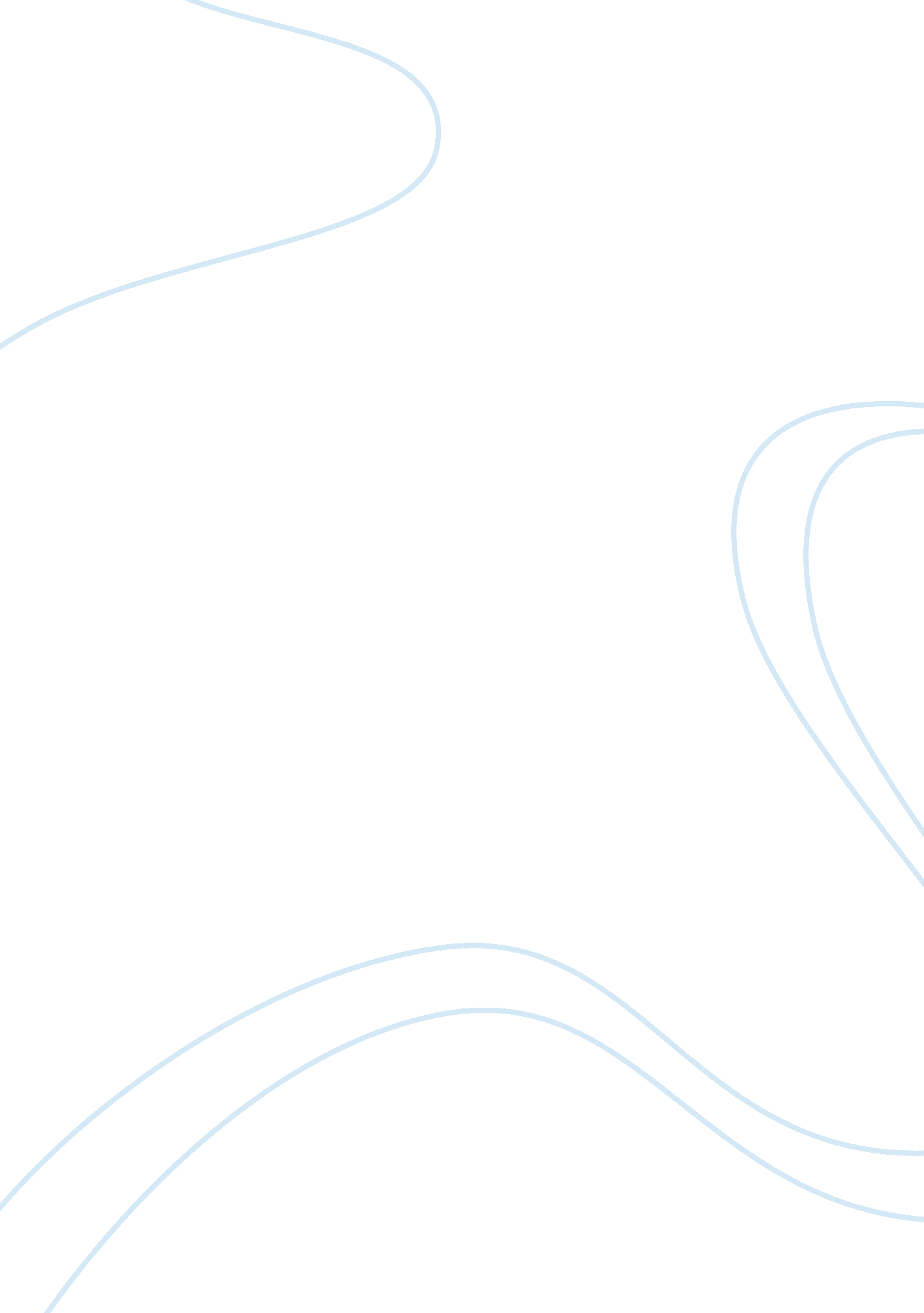 My thoughts on the diary of a wimpy kid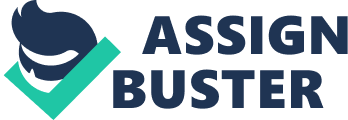 My name is Hassan and I like to play sports, like football and basketball. I also like to watch WWE (wrestling). Every Friday night I get to stay up an extra 30 minutes to watch it! I also like to play video games like WWE 13 and FIFA. I also love to go to amusement parks with my family. At the moment I’m addicted to a game called candy crush. Reading books is also one of my favorite things to do. My favorite book series is the The Diary of a Wimpy Kid. It has five books and I’m reading the fifth one which is my favorite so far. I really like these books because they are really funny and always make me laugh. It is about a teenage boy, Greg that’s in eighth grade. He has dorky parents, an evil older brother who has a band called Loaded Diaper. He also has a three year old brother who is “ innocent” and always gets what he wants. Life is tricky for Greg because he’s the middle child who is always getting beaten up by his older brother Rodrick and always gets the blame when it’s really little Manny’s fault. The Diary of a Wimpy Kid also has three movies but I prefer the books more. I started reading the Diary of the Wimpy Kid because of my older sister, she would always talk about it. So some day last year I picked up the first book and borrowed it from her which really means I stole it. From the first sentence I instantly loved it and I think all of you should read it too! 